LEVEL 1ELEMENTARYFall TermWRITING EXAM 1Daily Routine14 OCTOBER 2021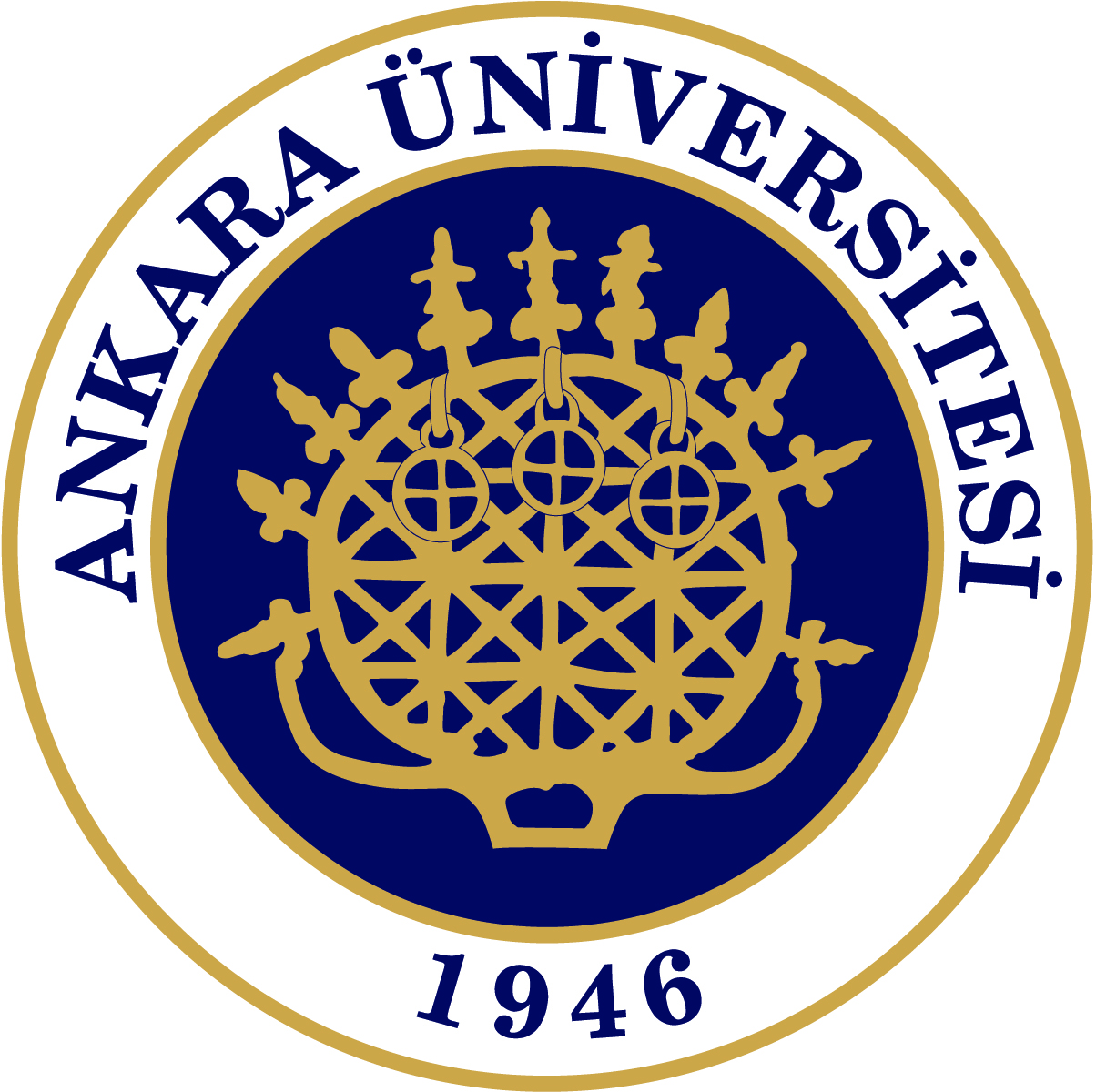 Thursday4th Class Hour(11.35-12.05)